EDUCATION:1994 - 1997	Ed. D., Teachers College, Columbia University, New York. Received the Doctor of Education degree in December 1997, in the Applied Linguistics Program of the Department of Languages, Literature, and Social Studies in Education. (Dissertation Title: “Perceptions About English Skills Needed for Graduate Study in the US: A Case Study of Students, Instructors, and a Language Program in Turkey.”) 1994 - 1995	Ed. M., Teachers College, Columbia University, New York. Received the Master of Education degree in May 1995, in the Applied Linguistics Program of the Department of Languages, Literature, and Social Studies in Education. 1992 - 1994	M. A., Teachers College, Columbia University, New York. Received the MA degree in October 1994, in Teaching of English to Speakers of Other Languages (TESOL) in the Department of Languages, Literature, and Social Studies in Education. 1991 - 1992	Graduate Study, Bosphorus University, Faculty of Education, Istanbul, Turkey. Coursework (15 credits) in Early Childhood Education, Educational Research, and Statistics. 1986 - 1991	B. A., Bosphorus University, Faculty of Education, Istanbul, Turkey. Majored in Teaching English. Graduated with Honors. GPA was the second highest among the graduates in the Faculty of Education, and was the highest in the department of Teaching English. Took courses on Theoretical and Methodological Aspects of Teaching, English Literature, Education, Sociology, Psychology, Curriculum, Special Education, Methods, and Business Administration. EXPERIENCE:2020 - 	Assoc. Professor. California State University, San Bernardino, Department of Teacher Education and Foundations. 2017 - 2020	Professor. Middle East Technical University, Faculty of Education, Department of Foreign Language Education. 2013 - 2017	Dean. Faculty of Education, Middle East Technical University. 2012 - 2013	Department Chair. Department of Foreign Language Education, Faculty of Education, Middle East Technical University. 2008 - 2012	Vice Dean. Faculty of Education, Middle East Technical University. Feb. 2012 - 	Professor. Department of Foreign Language Education, Faculty of Education, Middle East Technical University. 2006–Feb.2012	Associate Professor. Department of Foreign Language Education, Faculty of Education, Middle East Technical University. 2000 - 2006	Assistant Professor. Department of Foreign Language Education, Faculty of Education, Middle East Technical University. Taught undergraduate and graduate courses on linguistics, second language acquisition, testing, translation, materials adaptation & development, and English language teaching methodology. Supervised several theses and served on several master’s and doctoral committees. 1998 - 1999	Instructor. Department of Foreign Language Education, Faculty of Education, Middle East Technical University. 2003 - 2010	ELT Coordinator. Department of Foreign Language Education, Faculty of Education, Middle East Technical University. Advising masters and doctoral students till they are appointed to a thesis advisor. Supervising the review process of student applications to the masters and doctoral programs, organizing jury committees for graduate admissions and doctoral certification exams. Taking initiative in improving the masters and doctoral program in the department. 2000 - 2010	Multimedia Language Lab Coordinator. Middle East Technical University, Faculty of Education, Dept of Foreign Lang. Education. Established and coordinated the multimedia language lab of the department. 1997 - 1998	Instructor. Taught workshops on “Introduction to Microsoft Word 6.0” to Columbia University/Teachers College students, staff, and faculty members. 1994 - 1998	Simultaneous Translator and Interpreter. Translated and simultaneously interpreted conversations between Turkish patients and American doctors at Beth Israel Medical Center and Sloan Kettering Cancer Center. 1994 - 1998	Multimedia Consultant. Multimedia Center, Teachers College, Columbia University, New York. Provided training and consultancy for faculty and students in their multimedia related projects and courses, assisted instructors, staff, and students in the multimedia center. 1993 - 1998	Computer Consultant. Academic Computing Services (Formerly Center for Computing and Information Management Services), Teachers College, Columbia University, New York. 1994 - 1998	Turkish Language Tutor. Turkish language tutoring to people of different age groups and ethnicities. 1993 - 1997	Library Assistant, Columbia University. Worked in the Interlibrary Loan Office, helping students and faculty members in searching for books, serials, and other research items on computers, and borrowing them from other libraries. Searches were done on CLIO (Columbia University Information Online), RLIN (Research Library Information Network), and OCLC. 1992 - 1993	ESL Teacher, Community English Program (CEP), Teachers College, Columbia University. Teaching English to adult immigrants with different cultural backgrounds. 1993 - 1994	Desk attendant, Residence Halls, Teachers College, Columbia University. Job requires good communication skills, which also involves answering phone calls, and dealing with many different problems that residents experience. 1990 - 1992	Teaching Assistant. Bosphorus University, Faculty of Education, Istanbul, Turkey. Assisted professors in teaching Turkish to foreign speakers and developing materials for teaching Turkish.1991 - 1992	Research Assistant. Bosphorus University, Faculty of Education, Istanbul, Turkey. Assisted department faculty in courses and research projects. 1989 - 1992	Instructor. Bosphorus Private Language School, Istanbul, Turkey. English language instruction from primary to advanced levels in a variety of contexts. The work also involved preparing students for specific examinations. 1989 - 1992	English Language Tutor. Tutored students of different age groups. PUBLICATIONS:Altinbas Mehmet Emre & Seferoğlu Gölge (2021). Using e-mail based voice record conversations to improve the speaking skills of EFL learners. In Zübeyde Sinem Genç & Isil Gunseli Kacar (Eds.), TESOL in the 21st Century: Challenges and Opportunities. Peter Lang. Korkmazgil Sibel & Seferoğlu Gölge (2021). Teacher professionalism: insights from Turkish teachers of English into the motives that drive and sustain their professional practices. Journal of Education for Teaching, 47 (3), 336-378. Tomak Burak & Seferoğlu Gölge (2021). Self-regulated Learning Strategies of Learners of English in a Turkish State University to Improve their Language Proficiency. Advances in Language and Literary Studies, 12 (3), pp. 22-27.Ölçü Dinçer Zeynep & Seferoğlu Gölge (2020). Factors affecting pre-service English teachers' career plans in Turkey:  Institutions and regions. Journal of Education for Teaching, 46 (1), 4-19. Aşık, A., Köse, S., Yangın Ekşi, G., Seferoğlu, G., Preira R., Ekiert M. (2020). ICT integration in English language teacher education: Insights from Turkey, Portugal and Poland. Computer Assisted Language Learning, 33 (7), 708-731, Doi:10.1080/09588221.2019.1588744 Bal Gezegin, Betül & Seferoğlu, Gölge (2019). Continuing Professional Development for Language Teachers. In Gonca Yangın Ekşi, Luis Guerra, Dorota Werbińska,Yasemin Bayyurt (Eds.) Research Trends in English Language Teacher Education and English Language Teaching, (pp. 59-75). Portugal: Evora University Press. Ölçü Dinçer Zeynep & Seferoğlu Gölge (2019). Gaining Insights into Career Decisions of Prospective Teachers. In Rinke Carol R. & Mawhinney Lynnette K. (Eds.), Opportunities and Challenges in Teacher Recruitment and Retention: Teachers Voices across the Pipeline, pp. 49-68. Information Age Publishing (IAP) Akayoğlu Sedat & Seferoğlu Gölge (2019). An Analysis of Negotiation of Meaning Functions of Advanced EFL Learners in Second Life: Negotiation of Meaning in Second Life, In Mariusz Kruk (Ed.), Assessing the Effectiveness of Virtual Technologies in Foreign and Second Language Instruction, pp. 61-85. IGI Global, ISBN:1522572864Aksoy Erdem, Bozdoğan Derya, Akbaş Ufuk, Seferoğlu Gölge (2018). Old Wine in a New Bottle: Implementation of Intensive Language Program in the 5th Grade in Turkey. Eurasian Journal of Applied Linguistics, 4(2), 301-324., Doi: http://dx.doi.org/10.32601/ejal.464187Ölçü Dinçer Zeynep & Seferoğlu Gölge (2018). Pre-service English Teachers’ Career Development Aspirations: Professional Development and Leadership. Kastamonu Üniversitesi Kastamonu Eğitim Dergisi, 26(6), 2033-2044., doi:10.24106/kefdergi.2308Aksoy Erdem, Akbaş Ufuk, Seferoğlu Gölge (2018). Adaptation of the Approaches to Teaching Inventory into Turkish and Analysis of Turkish Academics’ Approaches to Their Own Teaching. Egitim ve Bilim-Education and Science, 43 (194), 81-99. DOI:10.15390/EB.2018.7253 Akayoğlu Sedat & Seferoğlu Gölge (2017). Social Presence Functions in Task-Based Language Activities in a Virtual Classroom in Second Life. In D. Tafazoli, M. Romero (eds.), Multiculturalism and Technology-Enhanced Language Learning, IGI Global, ISBN:9781522518822Korkmazgil Sibel & Seferoğlu Gölge (2017). EFL teachers’ perceived professional development needs: A study of nonnative EFL teachers in Turkey. In Zübeyde Sinem Genç (Ed.), Updating Perspectives on English Language Teaching and Teacher Education. Peter Lang. Akcan S., Aydın B., Karaman A. C., Seferoğlu G, Korkmazgil S., Özbilgin A., Selvi A. F. (2017). Qualities and Qualifications of EFL Professionals: What Do Intensive English Program Administrators Think? TESOL Journal, 8(3), 675-699. Cengiz Behice Ceyda, Seferoğlu Gölge, Kaçar Işıl Günseli (2017). EFL teachers’ perceptions about an online CALL training. A case from Turkey. THE EUROCALL REVIEW, 25(2), 29-37. Kılıçkaya Ferit & Seferoğlu Gölge (2013). The Impact of CALL Instruction on English Language Teachers’ Use of Technology in Language Teaching. Journal of Second and Multiple Language Acquisition, 1(1), 20-38. Korkmazgil, Sibel & Seferoğlu, Gölge, (2013). Exploring Non Native English Teachers Professional Development Practices. Boğaziçi University Education Journal, 30(1), 1-10.Yeloğlu Yeşim, Seferoğlu Gölge, Yeloğlu Hakkı Okan (2013). A Case Study on Instructors’ Perceptions of Writing Exam Grading Criteria. Hacettepe Universitesi Egitim Fakultesi Dergisi-Hacettepe University Journal of Education, 28(1), 369-381. Saran, Muran, Seferoğlu, Gölge, Çağıltay, Kürşat (2012). Mobile Language Learning: Contribution of Multimedia Messages via Mobile Phones in Consolidating Vocabulary The Asia-Pacific Education Researcher, 21 (1), 181-190. Ayan, Didem & Seferoğlu, Gölge (2011). Using Electronic Portfolios to Promote Reflective Thinking in Language Teacher Education, Educational Studies, Vol. 37 (5), 513-521.Saran, Muran & Seferoğlu, Gölge (2010). Supporting Foreign Language Vocabulary Learning Through Multimedia Messages via Mobile Phones. Hacettepe University Faculty of Education Journal. Vol 38, 252-266. Seferoğlu, Gölge, Korkmazgil, S., Ölçü, Z."Gaining insights into teachers' ways of thinking via metaphors", Educational Studies, 35 (3), 323–335 (2009) Saran, M., Seferoglu, G., & Cagiltay, K. (2009). “Mobile Assisted Language Learning: English Pronunciation at Learners' Fingertips,” Egitim Arastirmalari-Eurasian Journal of Educational Research, 34, 97-114. Seferoğlu, Gölge, "Insights from Turkish Learners of English on the Nature of Corrective Feedback in Classroom Interaction", The New Educational Review, 16 (3-4), 101-111 (2008) Seferoğlu, Gölge, "Using feature films in language classes", Educational Studies, 34 (1), 1–9 (2008) Seferoğlu, Gölge (2008) Using computer assisted pronunciation training packages in teaching pronunciation (Chapter 28). In Reflecting on Insights from ELT Research, Dinçay Köksal (Ed.), pp. 251-257. Nobel Yayın: Ankara. Seferoğlu, Gölge, “Teacher candidates’ reflections on some components of a pre-service English teacher education programme in Turkey,” Journal of Education for Teaching, 32 (4), 369–378 (2006). Seferoğlu, Gölge. (2005). Improving students' pronunciation through accent reduction software. British Journal of Educational Technology, 36 (2), 303-316.Seferoğlu, Gölge. (2004). A study of alternative English teacher certification practices in Turkey. Journal of Education for Teaching. Vol 30 (2), 151-159. Akın, Ayşe & Seferoğlu, Gölge. (2004). Vocabulary learning through recycling activities and strategy training. Education and Science. Vol 29 (134), 80-88.Seferoğlu, Gölge. (2004). Two different perspectives on alternative English teacher certification practices. Education and Science. Vol 29 (132), 58-66 (in Turkish).Akın, Ayşe & Seferoğlu, Gölge (2004). Improving learners' vocabulary through strategy training and recycling the target words. Hacettepe University Faculty of Education Journal. Vol 27, Seferoğlu, Gölge & Uzakgören, Sedef (2004). Equipping learners with listening strategies in English language classes. Hacettepe University Faculty of Education Journal. Vol 27, .Tümkaya, Umman & Seferoğlu, Gölge (2003). Two different feedback procedures given to students' writing. Hacettepe University Faculty of Education Journal. Vol 25, 186-193. Seferoğlu, Gölge. (2001). “English skills needed for graduate study in the US: Multiple perspectives” International Review of Applied Linguistics in Language Teaching (IRAL), 39 (2), 161-170. Seferoğlu, Gölge (1999). Prototip Kuramı Çerçevesinde Bir Araştırma. Dilbilim Araştırmaları. Simurg: İstanbul. (in Turkish) Seferoğlu, Gölge. ERIC Document: ED 423 666. Error Analysis: A Study of Variation in two Turkish Students’ Pronunciation of the English Interdentals. Full text of a paper presented at the annual conference of American Association for Applied Linguistics (AAAL), March 27, 1995, Long Beach, California, USA.Invited/Keynote Speeches (Recent Ones):SEFEROĞLU GÖLGE (2019). Effectiveness of Teacher Education Programs in Turkey. CUELT Cukurova International ELT Teachers’ Conference (Invited Keynote Speaker) Adana.SEFEROĞLU GÖLGE (2019). Turkey’s 2023 Education Vision: Professional development as a mindset not a skill-set. Collaborative Partnerships in ELT: Fostering Practicum Interactions (Invited Keynote Speaker) BoluSEFEROĞLU GÖLGE (2019). Eğitimde Akademik Kariyer. Eğitimde Kariyer Zirvesi (Invited Panel Speaker) Boğaziçi University, İstanbulSEFEROĞLU GÖLGE (2019). 2013 Eğitim Vizyonu Kapsamında Öğretmenlerin Sürekli Mesleki Gelişimi. Eğitim Pratiğimiz ve 2023 Eğitim Vizyonu Kongresi (Invited Panel Speaker) VanSEFEROĞLU GÖLGE (2018). Approaching professional development as a mindset not a skill-set. Connecting Theory to Practice: 2nd Annual HKU ELT Symposium (Invited Keynote Speaker) GaziantepSEFEROĞLU GÖLGE (2018). Empowering Your Students to Have More Control Over Their Learning. ELL Events 4 (Invited Speaker) KonyaSEFEROĞLU GÖLGE (2018). Learning to Teach, Teaching to Learn. 2nd GELTUS Conference (Invited Keynote Speaker) Gazi University, Ankara.SEFEROĞLU GÖLGE (2018). Getting Ready for a World of Wonders and Challenges. INGED Event: Prospective Teachers Meet Academics (Invited Speaker) AnkaraSEFEROĞLU GÖLGE (2018). En Son Kim Size Değişmeniz Gerektiğini Söyledi? ODTÜ DAS6 (Invited Speaker) AnkaraSEFEROĞLU GÖLGE (2018). School Effectiveness. ScOLa 2018 ELT Conference (Invited Keynote Speaker) Özyeğin University, İstanbulSEFEROĞLU GÖLGE (2018). Turkish Education System: Overview and Challenges. Fulbright Seminar (Invited Speaker) AnkaraSEFEROĞLU GÖLGE (2018). Sustainable Development and Teacher Education. 16th International Conference on Sustainable Development Culture Education (Invited Keynote Speaker) AntalyaSEFEROĞLU GÖLGE (2018). Bridging the Gap Between Theory and Practice Through Engaging Teacher Candidates in Research. 2nd International Conference on Research in Applied Linguistics (Invited Keynote Speaker) MalatyaSEFEROĞLU GÖLGE (2018). Narrowing the Distance Between Preservice Teacher Education and Realities of Teaching in Diverse Contexts. 2nd International Black Sea Conference on Language and Language Education (Invited Keynote Speaker) SinopSEFEROĞLU GÖLGE (2017). EMI or CLIL? Prospects and Challenges in the Turkish Context. 4th INTERNATIONAL CONFERENCE ON NEW TRENDS IN EDUCATION (Invited Keynote Speaker) Bahçeşehir University, İstanbulSEFEROĞLU GÖLGE (2017). Approaching Professional Development as a Mindset. VIII International School Teachers’ Festival (Invited Keynote Speaker) Elabuga, RussiaSEFEROĞLU GÖLGE (2017). Learning to Change – Changing to Learn. ISLET 2017 (Invited Keynote Speaker) Rome, Italy.SEFEROĞLU GÖLGE (2016). Multilingualism vs English as a medium of instruction. Going Global 2016. South Africa. (Invited Speaker)ÖZDEMİR AHMET ŞÜKRÜ, ERDEM ALİ RIZA, BIKMAZ FATMA, SEFEROĞLU GÖLGE, BALAY REFİK,TURAN SELAHATTİN (2016). WHAT DOES THE FUTURE EXPECT FROM TEACHERS? III. International Eurasian Educational Research Congress (Invited Panel Speaker)SEFEROĞLU GÖLGE (2016). Quality in ELT in Higher Education: Where do we go from here? International ELT Conference: Cultivation of Quality Culture in ELT in Higher Education (Invited Keynote Speaker)Other Professional Activities and Service:2009-2010	Trained a core group of 120 English language teachers as trainers who were expected to offer in service training to 65.000 English language teachers working in public schools in Turkey.2010-2012	Supervised and supported the core group of 120 English language teacher trainers in offering in service training to 65.000 English language teachers working in public schools in Turkey.March 2019	Served as an external examiner for a doctoral dissertation defense at the University of the West of Scotland.2000-Present	Served as external examiner for numerous masters and doctoral dissertation defense committees widely in Turkey.March 2017	Organized the MA Student Forum at the 2017 TESOL International Convention in Seattle with 20.000 USD grant from the US Embassy in Turkey. S-TU-150-15-GR-135-A01.June 2009	Organized the Columbia University Summer Institute in June 2009 with a grant from the US Embassy in Turkey. The Institute explored technology, standardized testing, and alternative assessment as well as American culture, literature, and politics in relation to teaching English as a foreign language (EFL) in Turkey. http://myweb.sabanciuniv.edu/tccusummer/institution/2008-2009	Co-edited a special CALL issue of Eurasian Journal of Educational Research (2009), SSCI indexed journal, with Vance Stevens.Conference Presentations:TAŞDEMİR HANİFE & SEFEROĞLU GÖLGE (2021). Identity Narratives of Early Career English Language Teachers: Similar Paths, Divergent Practices. Paper Presented at The Association of Teacher Education in Europe (ATEE) Annual Conference, 9-11 Sept. 2021.TAŞDEMİR HANİFE & SEFEROĞLU GÖLGE (2021). The Uncertain Language Teacher Identity: Tensions and Coping Strategies. Paper Presented at The Association of Teacher Education in Europe (ATEE) Annual Conference, 9-11 Sept. 2021.GÜMÜŞOK FATMA & SEFEROĞLU GÖLGE (2019). From Physics to Language, from Teacher to Teacher Trainer: A Narrative Study. ILTERG Conference.TANER GÜLDEN & SEFEROĞLU GÖLGE (2019). Adaptation and Localization of International Competence Descriptors for and by English Language Teachers in Turkey. ILTERG Conference.BALIKÇI GÖZDE & SEFEROĞLU GÖLGE (2019). Seize the Moment: Turning Local Contingencies into Learning Opportunities. ILTERG CONFERENCE.SEFEROĞLU GÖLGE & TERZİ CANAN (2018). Analysing Pragmatic Competence of Pre-service English Language Teachers. Innovation and Technology in Language Teaching. Lisbon, Portugal.BALIKÇI GÖZDE & SEFEROĞLU GÖLGE (2018). Pre-service Teachers’ Management of Word Searches of Learners in Teacher-Led EFL Classrooms. 5th International Conference on Conversation Analysis.ASLAN REYHAN & SEFEROĞLU GÖLGE (2018). Teaching research skills in pre-service teacher education. 13th METU International ELT Convention.ASLAN REYHAN & SEFEROĞLU GÖLGE (2018). Teacher Candidates’ Attitudes Towards Research. 27th International Conference on Educational Sciences.BALIKÇI GÖZDE & SEFEROĞLU GÖLGE (2018). Can Conversation Analysis Help Preservice Teachers in Practice Teaching? 27th International Conference on Educational Sciences.DURNA ZÜBEYDE & KARAASLAN HATİCE, SEFEROĞLU GÖLGE (2018). Invitational Leadership Practices at Schools of Foreign Languages: A case study. CUELT 2018.MUTLU MERVE & SEFEROĞLU GÖLGE (2018). A Study on Motivation and Anxiety for English Language Learners. CUELT 2018.TAŞDEMİR HANİFE & SEFEROĞLU GÖLGE (2017). A Case Study On Professional Identity Development During Practice Teaching. ECER 2017 The European Conference on Educational Research.AKAYOĞLU SEDAT & SEFEROĞLU GÖLGE (2017). The Perceptions of Pre-service Teachers of English on Flipped Classroom Model. CALL in Context: 18th International CALL Research Conference.BALIKÇI GÖZDE & SEFEROĞLU GÖLGE (2017). Conversation Analytic Look into an EFL class: Instruction Giving as a Collaborative Task Accomplished by the Teacher and the Students. American Association for Applied Linguistics 2017 Conference.SEFEROĞLU GÖLGE (2016). Fostering Standards in university teaching English Medium Instruction in Turkey. 4th Internatıonal Symposıum on New Issues in Teacher Education. FinlandÖLÇÜ DİNÇER ZEYNEP & SEFEROĞLU GÖLGE (2016). A Study on Career Development Plans of Prospective English Teachers in Turkey. 4th International Symposium on New Issues in Teacher Education. Finland.BALIKÇI GÖZDE & SEFEROĞLU GÖLGE (2016). Teachers as reflective practitioners: CA-informed pedagogy in practicum. GlobELT 2016 Conference, 64.ÖLÇÜ DİNÇER ZEYNEP & SEFEROĞLU GÖLGE (2015). The Relationship Between Pre service English Teachers Career Choice Satisfaction and Career Intentions. EUROPEAN EDUCATIONAL RESEARCH ASSOCIATION 2015 Conference.AKCAN SUMRU, AYDIN BELGİN, KARAMAN ABDULLAH CENDEL, KORKMAZGİL SİBEL, ÖZBİLGİN GEZGİN ALEV, SEFEROĞLU GÖLGE, SELVİ ALİ FUAD (2015). Expectations of Stakeholders in Higher Education Sector from ELT Job Applicants. ATEE Annual Conference 2015 – Programme and Abstracts Book, University of Glasgow, Scotland.KORKMAZGİL SİBEL & SEFEROĞLU GÖLGE (2015). Teachers Perceptions on Being a Professional EFL Teacher. 12th ODTÜ International ELT Convention.Korkmazgil, S. & Seferoğlu, G (2012). EXPLORING NON-NATIVE ENGLISH TEACHERS’ PROFESSIONAL DEVELOPMENT PRACTICES The Fifth International Conference of English as a Lingua Franca, Boğaziçi University, May 24-26 2012. Kalaycıoğlu, H. E., Olgan, R. and Seferoğlu, G. (2012). “The effects of picture vocabulary games on children’s English vocabulary performance” The 7th International ELT Research Conference” Canakkale, April 27-28. Ergün, E. & Seferoğlu, Gölge. “A Study on the Relationship Between Emotional Intelligence Skills and Foreign Language Anxiety of Students “CY-ICER 2012 conference” , KKTC, February 8-10, 2012 Ayan, Didem & Seferoğlu, Gölge (2011). An Investigation on Electronic Portfolios and Reflection in Language Teacher Education in Turkey. Paper presented at the 2011 AERA Annual Meeting, New Orleans, USA, April 8-12, 2011. p. 192Seferoğlu, Gölge (2010). Exploiting the Internet to Improve Learners’ Oral Proficiency in English, 13th International Conference “ICT IN THE EDUCATION OF THE BALKAN COUNTRIES” June 17 – 19, 2010, Varna, Bulgaria. Seferoğlu, Gölge (2010). Learner-centered Documentation of Deep Learning in English, 13th International Conference “ICT IN THE EDUCATION OF THE BALKAN COUNTRIES” June 17 – 19, 2010, Varna, Bulgaria. Ayan, Didem & Seferoğlu, Gölge (2010). Using electronic portfolios in fostering pre-service teachers’ reflective thinking skills, 1st Zirve University International ELT Conference: Independent Learning, June 1-3 2010, Gaziantep, TURKEYKarakaya, Kadir, Rakıcıoğlu, Anıl & Seferoğlu, Gölge, (2010). Using metaphors in investigating pre- and in-service teachers’ beliefs regarding school-related concepts. The 6th International ELT Research Conference, May 14-16 2010, Ephesus, Selçuk, Izmir/TURKEYAyan, Didem & Seferoğlu, Gölge (2010). Promoting EFL Pre-service Teachers’ Self-directed Learning Through Electronic Portfolios. The 6th International ELT Research Conference, May 14-16 2010, Ephesus, Selçuk, Izmir/TURKEYRakıcıoğlu, Anıl, Seferoğlu, Gölge, Karakaya, Kadir (2010). Cooperating teachers’ perceptions of student teachers’ teaching competencies. The 6th International ELT Research Conference, May 14-16 2010, Ephesus, Selçuk, Izmir/TURKEYSeferoğlu, Gölge (2010). Improving English language learners’ pronunciation through electronic portfolios. Second International Congress of Educational Research: Social Entrepreneurship, Democratic Participation and Educational Research, April 29-May 2, 2010, Antalya, page 113.Rakıcıoğlu, Anıl, Seferoğlu, Gölge & Karakaya, Kadir (2010). Faculty-School Relationship in the Eyes of Cooperating Teachers at Schools. Second International Congress of Educational Research: Social Entrepreneurship, Democratic Participation and Educational Research, April 29-May 2, 2010, Antalya, page 106.Seferoğlu, Gölge, Rakıcıoğlu, Anıl & Karakaya, Kadir (2010). Exploring Teachers' Networks of Knowledge, Thoughts and Beliefs Through Metaphors. Second International Congress of Educational Research: Social Entrepreneurship, Democratic Participation and Educational Research, April 29-May 2, 2010, Antalya, page 113. Seferoğlu, Gölge & Aksu, Meral (2010). Resolving tensions related to assessment and context. IATEFL TEA SIG & ZAYED UNIVERSITY CONFERENCE: Establishing and Maintaining Standards, February 11-12, Zayed University, DubaiSeferoğlu, Gölge (2009). “Global and local visions: Evolving communities of practice” Paper presented at TESOL 2009, Denver, CO; USA, 26-28 MartGürel Gizem, Kursat Cagiltay & Golge Seferoglu (2009). Using PRAAT for Improving Speaking and Pronunciation Skills of Preservice English Language Teachers, Paper presented at the 2009 AERA Annual Meeting, San Diego, CA: USA, April 13–17, 2009. Sedat Akayoglu & Gölge Seferoglu (2009). “Web 2.0 Araçlarının Öğretmen Eğitiminde Kullanımı" Paper presented at Akademik Bilişim 2009, Urfa, 11-13 Subat. Seferoğlu, Gölge (2009). “İngilizce Öğretiminde İnternet Kaynakları” Paper presented at Eğitimin Değişen Yüzü: Yeni Paradigmalar, Özel Arı Okulları AR-GE Konferansı, 14 Mart.Seferoğlu, Gölge (2008). Insights into the issues: Use of Internet resources for listening, Paper presented at the 12th International INGED ELT Conference, Eskişehir, 23-25 Ekim 2008Seferoğlu, Gölge (2008). “Tips & Tricks for Successful Online Learning in Language Classes" Paper presented at the British Association of Applied Linguistics Conference (BAAL2008) Swansea, UK, 11-13 Eylül 2008Murat Saran, Kursat Cagiltay, Golge Seferoglu (2008). Using Mobile Phones in Pronunciation Teaching in English-medium Universities in Turkey. Paper presented at the International Conference, "Language Issues in English-medium Universities: A Global Concern”, Hong Kong. June 18-20. Seferoğlu, Gölge (2008) A Study on the Use of Virtual Learning Environments in ELT. 5th International ELT Research Conference, 23-25 Mayıs 2008, Çanakkale. Seferoğlu, G. (2008). Yabancı Dil Öğretmeni Yetiştirmede Küreselleşmenin Etkileri veBilişim Teknolojilerinin Kullanımı. Eğitimde Küreselleşme ve Bilişim Teknolojileri I. Uluslararası Konferansı Bildiriler Kitabı, 89-96. Azerbaycan Devlet Pedagoji Üniversitesi ve Hacettepe Üniversitesi. Bakü, Azerbaycan. Full Paper [Online] Retrieved from http://www.egitim.hacettepe.edu.tr/Tahsilde_IKT_Konferans_Kitap.pdf on May 20 2009. Murat Saran, Kursat Cagiltay, Golge Seferoglu (2008). Use of Mobile Phones in Language Learning: Developing Effective Instructional Materials. Full paper presented at the 5th International Conference on Wireless, Mobile and Ubiquitous Technologies in Education (WMUTE2008), Beijing, China. Seferoğlu, Gölge (2008) Yabancı Dil Öğretmeni Yetiştirmede Küreselleşmenin Etkileri ve Bilişim Teknolojilerinin Kullanımı. Eğitimde Küreselleşme ve Bilişim Teknolojileri I. Uluslararası Konferansı, 17-19 Mayıs 2008 Bakü/AzerbaycanSeferoğlu, Gölge (2008) Enhancing Language Skills Through Synchronous Computer Mediated Communication. Proceedings of the 8th International Educational Technology Conference (IETC-2008), p. 411, Eskişehir., 6-9 May 2008.Murat Saran, Kursat Cagiltay, Golge Seferoglu (2007, October). Technology Enhanced Learning in Foreign Language Education: The Use of Mobile Phones. Paper presented at the 2007 Association for Educational Communications and Technology (AECT) International Convention - Anaheim, California. Seferoğlu, Gölge (2007, November). Does Communicating Online with Other English Speakers Hinder or Improve Learners Speaking Skills? Paper presented at the Fourth International Conference on eLearning for Knowledge-Based Society (eLearningAP 2007), Thailand. Seferoğlu, Gölge (2007, December). The Effects of Synchronous Computer Mediated Communication (SCMC) on English Language Learners’ Oral Proficiency Development. (Full paper published) Paper presented at the 6th WSEAS International Conference on E-ACTIVITIES, Spain. Seferoğlu, Gölge (2007, September). METU’s Experience, Expectations of Lang2Tech, and Proposed Contributions, and Labour-market Issues in Turkey. Papers presented at Lang2Tech: Exploratory Meeting, 27 - 29 September 2007, Edinburgh, UK.Seferoğlu, Gölge (2007, May). Çağdaş Gelişmeler Işığında Yabancı Dil Öğretimi. Paper presented at Uluslararası Öğretmen Yetiştirme Politikaları ve Sorunları Konferansı, Bakü, Azerbaycan. Seferoğlu, Gölge (2007, March). Does oral-chat contribute to foreign Language acquisition? Paper presented at Use of New Technologies in Foreign Language Teaching (UNTELE2007), Compiegne, France. Bueno, Camino & Seferoğlu, Gölge (2006, September). Real conversations in real classrooms. Paper presented at EUROCALL 2006, Granada, Spain. Seferoğlu, Gölge & Bueno, Camino (2006, September). Telecollaboration: Integrating synchronous real talk into the foreign language classroom. Poster presented at EUROSLA 2006, Antalya. Vanlı, Gökçe & Seferoğlu, Gölge (2006, September). The Effect of Strategy Training on Learners’ Reading Performance. Paper presented at EUROSLA 2006, Antalya. Seferoğlu, Gölge (2006, May). Fostering Learners' Speaking Skills Using Internet Telephoning. Paper presented at CALICO 2006, Hawaii, USA. Seferoğlu, Gölge (2005) Teaching pronunciation via computer technology Full text of a paper presented at the International Conference on Education, organized by National University of Singapore, 6-9 December 2005, Singapore. Proceedings of the International Conference on Education 2005, pp. 146-152. Seferoğlu, Gölge (2005) Integrating feature films in oral communication classes. Paper presented at the 4th International ELT Research Conference: Reflecting on Insights from ELT Research, organized by Çanakkale Onsekiz Mart University in collaboration with Sofia University, London University-King’s College, Boğaziçi University, University of Helsinki, Catholic University of Portugal, Silesian University and USIS-Ankara. Seferoğlu, Gölge (2005) Using computer assisted pronunciation training packages in teaching pronunciation. Paper presented at the 4th International ELT Research Conference: Reflecting on Insights from ELT Research, organized by Çanakkale Onsekiz Mart University in collaboration with Sofia University, London University-King’s College, Boğaziçi University, University of Helsinki, Catholic University of Portugal, Silesian University and USIS-Ankara. Seferoğlu, Gölge (2004, September) Evaluating Some Components of a Pre-Service English Teacher Training Program. Paper presented at One Step Further English Language Education Association, an international conference by Turkey- İNGED () & İzmir University of Economics. Seferoğlu, Gölge (2004, July) İngilizce öğretmenliği sertifikası programı ile yetiştirilen öğretmen adaylarının öğretmenliğe yönelik tutumları. Paper presented in Turkish at the XIII. Educational Sciences Congress, Malatya, Turkey. Seferoğlu, Gölge (2003) Recent trends in teaching pronunciation: to what extent is diversity acceptable? Paper presented at Multiculturalism in ELT practices: unity & diversity, October 10-12, 2003, Başkent University, Ankara, Turkey, an international conference by Turkey- İNGED, Romania-BETA, Israel- ETAI & Greece-TESOL.Seferoğlu, Gölge (2003, October) Alternatif İngilizce Öğretmeni Yetiştirme Uygulamaları Üzerine Bir Araştırma. Paper presented in Turkish at the XII. Educational Sciences Congress, Antalya, Turkey. Seferoğlu, Gölge (2002, May). Helping learners improve their pronunciation in English. Paper presented at the First International Education Conference, Turkish Republic of Northern Cyprus, Eastern Mediterranean University.Seferoğlu, Gölge. Taking the Learner’s Point of View in Error Treatment. Paper presented at the 116th annual Modern Language Association (MLA) Convention, December 30th, 2000, Washington, DC, USA.Seferoğlu, Gölge. (1999, March). English for Academic Purposes: Teachers Perceptions about How Well their Classroom Teaching Responds to Students' Needs in Learning English. Paper presented at the annual conference of American Association for Applied Linguistics (AAAL), Stamford, Connecticut, USA. Seferoğlu, Gölge. (1999, March). Multiple Perspectives in Analyzing Learner Needs. Paper presented at the 33rd annual Teachers of English to Speakers of Other Languages (TESOL) Convention, New York, New York, USA. Seferoğlu, Gölge. English Skills Needed for Graduate Study in the US: A Needs Analysis. Paper accepted to be included in the 12th World Congress of Applied Linguistics AILA '99 Tokyo, Japan. Seferoğlu, Gölge. A Study of Interruptions in a Non-native Cross-sex Conversation. Paper presented at the 40th annual conference of the International Linguistic Association (ILA), March 11, 1995, Georgetown University, Washington, DC, USA. Seferoğlu, Gölge. Two Turkish Students’ Pronunciation of the English Interdentals. Paper presented at the annual meeting of ILLINOIS TESOL/BE Graduate Student Conference, November 12, 1994, Illinois State University, Normal, IL, USA. PhD Dissertations Supervised:TEZEL, VEFA K., “A Study of an American University Master’s Program in TESOL: Multiple Perspectives in Program Evaluation” 2006, ODTÜ.SARAN, MURAT, “Exploring the Use of Mobile Phones for Supporting English Language Learners’ Vocabulary Acquisition“ Co-Supervisor, 2009, ODTÜ. AKAYOĞLU, SEDAT, “An analysis of text based CMC of advanced EFL learners in second life”, 2012, ODTÜKILIÇKAYA, FERİT, “The impact of CALL instruction on English Language teachers' use of CALL based activities”, 2012, ODTÜVANLI, GÖKÇE. " Student and instructor perceptions on feedback to student writing”, 2013, ODTÜÖLÇÜ ZEYNEP, (2014). An investigation of career plans (Career, professional and workplace intentions) and career choice satisfaction of senior year pre-service English teachers in Turkey TERZİ CANAN, (2014). An analysis of the pragmatic competence of pre-service English language teachers: Appropriateness of forms of address. ODTÜTEKİN MUSTAFA, (2015). Effect of a culturalist versus an interculturalist approach in ELT on Turkish EFL teacher candidates' proteophilic competence.KORKMAZGİL SİBEL, (2015). An investigation into Turkish English language teachers' perceived professional development needs, practices and challenges TOMAK BURAK, (2017). Self-regulation strategies that English language learners in a Turkish state university use to increase their proficiency and self-efficacy. ODTÜTANER GÜLDEN, (2017). Investigating perceived competences of English language teachers in Turkey with regard to educational background and experience. ODTÜTOMAK BURAK (2017). Self-regulation strategies that English language learners in a Turkish state university use to increase their proficiency and self-efficacy, ODTÜBALIKÇI GÖZDE, (2018). Establishment and maintenance of the pedagogical focus in teacher led foreign language classrooms in practicum. ODTÜGÜMÜŞOK FATMA, (2020). An investigation into professional identities of English language teacher trainers and their post-teacher training experiences. ODTÜ. ASLAN REYHAN, (2020). EFL learners' imagined communities and investments: Multiple perspectives from an intensive English language program in Turkey. ODTÜ. MA Theses Supervised:Akın, Ayşe, “Improving students’ active vocabulary in English through strategy awareness, recycling and student feedback”, ODTÜ, 2001.Tümkaya, Umman, “A comparison of two teacher-written feedback procedures given to EFL students at the department of basic English and students’ attitudes towards these feedback procedures”, ODTÜ, 2003.Uzakgören, Sedef, “Training EFL students on listening strategies at the Middle East Technical University”, ODTÜ, 2003. Tabanlıoğlu, Selime, “The relationship between learning styles and language learning strategies of pre-intermediate EAP students”, ODTÜ, 2003.Orgun, Fırat, “Effects of Guided Reading on Upper-intermediate Level English Language Learners’ Writing Outcome at the Turkish Prime Ministry”, ODTÜ, 2004Erkan, Gökçe, “Training Learners in the Use of Reading Strategies”, 2005, ODTÜ.Tekiner, Aylin, “The Relationshıp Between Learning Styles and Multiple Intelligences and Their Effects on English Proficiency of Turkish Young Adults Learning English as a Foreign Language”, 2005, ODTÜ.Kılıçkaya, Ferit, “The Effect of Computer-Assisted Language Learning on Learners Success on the TOEFL”, 2005, ODTÜ.Tarkan, Yeşim, “An Evaluation of the Assessment Criteria Used at the FAE Program at BUSEL”, 2005, ODTÜ.Kutluk, Ebru, “The Effects of Peer Review on Young Learners’ Writing at İhsan Dogramacı Foundation Bilkent Primary School”, 2005, ODTÜ.Yelesen, Derem, “An Evaluation of ENG 311”, 2006, ODTÜAras, Sevsin Sinem, “The Effect of an Extended Teacher Wait Time on the Participation of Students in Primary ELT Classes”, 2007, ODTÜÜzüm, Babürhan, “Analysis of Turkish Learners’ Attitudes Towards English Language and English Speaking Societies”, 2007, ODTÜGökgöz, Burcu, “An Investıgation of Learner Autonomy and Use of Strategies for Coping with Speaking Problems in Relation to Success in English Speaking Classes” 2008, ODTÜGökçe, Sevgi, “Attitudes and Motivational Intensıty of Foreign Language Learners at Vocational High Schools: A Comparative Study” 2008, ODTÜEylenen, Sibel, “The Effect of Three Different Types of Corrective Feedback on Writing Performances of English Language Learners at University of Economics and Technology” 2008, ODTÜ. Aslan, Oktay, “The role of gender and language learning strategies in learning English,” 2009, ODTÜ. Ayan, Didem, "Promoting EFL Pre-service Teachers’ Self-directed Learning Through Electronic Portfolios: A Case Study," 2010, ODTÜ. Karakaya, Kadir, "An Investigation of English Language Teachers' Attitudes toward Computer Technology and Their Use of Technology in Language Teaching," 2010, ODTÜ. Kalaycıoğlu, Elif, “The Effect of Picture Vocabulary Games and Gender on Four Year-old Children’s English Vocabulary Performance: An Experimental Investigation“, co-advisor, 2011, ODTÜ. Ergün, Ekin, “An investigation on the relationship between emotional intelligence skills and foreign language anxiety of students at a private university“, 2011, ODTÜ.Yılmaz, Beyza Nur, Beliefs of members of an online community of practice on the effects of membership on teaching and professional development”, 2012, ODTÜHORASAN SEÇİL, (2013). Code-switching in EFL classrooms: A case study on discourse functions, switch types, initiation patterns, and perceptions. ODTÜSONGÜL BEHİCE CEYDA, (2014). English language teachers' perceptions about an online basic call training. ODTÜTAŞDEMİR HANİFE, (2016). The perceptions of pre-service EFL teachers on their professional identity formation throughout practice teaching. ODTÜALTAY AYŞE, (2018). Exploring the effects of feedback types and wiki on EFL learners' writing performance. ODTÜDURNA ZÜBEYDE, (2018). Invitational leadership practices at a school of foreign languages from a gendered perspective: A case study. ODTÜKAYAR SÜMEYRA, (2019). A study on the most commonly used web 2.0 tools among Turkish high school teachers of English. ODTÜKARADENİZLİ ÇİLİNGİR MAHMURE NUR, (2019). The effect of standardization sessions conducted before English language writing exams on inter-rater and intra-rater reliability. ODTÜSELECTED INVITED PRESENTATIONS & WORKSHOPS:TED Schools III. Inservice Training Seminar (gave a four-day workshop), Antalya, 4-8 February 2001. Invited workhop: “Project-based Instruction”.Bilim Private High School (Bilim Koleji), Ankara, April 2002. Invited speaker, “Strategic planning and total quality management in education”Hasköy Hakan Akbıyık Primary School (Hasköy Hakan Akbıyık İlköğretim Okulu), Ankara, April, 2002. Invited speaker, “Learner-centered education”Hasköy Hakan Akbıyık Primary School (Hasköy Hakan Akbıyık İlköğretim Okulu), Ankara, May, 2002. Invited speaker, “Instructional planning”Atılım College, Ankara, 2nd ELT Convention (Invited plenary speaker), April 2 2005. “Instructional Implications of Humanistic Theory”Milli Eğitim Bakanlığı, Talim ve Terbiye Kurulu Başkanlığı ve TOBB Ekonomi ve Teknoloji Üniversitesi, Avrupa Birliği ile Bütünleşme Bağlamında Türkiye’de Yabancı Dil Öğretimi Sempozyumu, 7-8 December, 2006, (Invited Speaker), “Yabancı Dil Öğretiminde Çağdaş Gelişmeler”Milli Eğitim Bakanlığı, Talim ve Terbiye Kurulu Başkanlığı, İngilizce Öğretim programlarının Bakanlık Müfettişlerine Tanıtılması Semineri, 2-6 February, 2009, (Invited Speaker).Milli Eğitim Bakanlığı, Öğretmen Yetiştirme ve Eğitimi Genel Müdürlüğü, Öğretmen Yeterlikleri ve Performans Yönetim Süreci Belirleme Çalışmaları 1. Çalıştayı, 24-26 October, 2008, Kızılcahamam.Milli Eğitim Bakanlığı, Öğretmen Yetiştirme ve Eğitimi Genel Müdürlüğü, Öğretmen Yeterlikleri ve Performans Yönetim Süreci Belirleme Çalışmaları 2. Çalıştayı, 20-22 February, 2009, Kızılcahamam.Milli Eğitim Bakanlığı, Öğretmen Yetiştirme ve Eğitimi Genel Müdürlüğü, Öğretmen Yeterlikleri ve Performans Yönetim Süreci Belirleme Çalışmaları 3. Çalıştayı, 10-12 April, 2009, Antalya.Milli Eğitim Bakanlığı, Öğretmen Yetiştirme ve Eğitimi Genel Müdürlüğü, Öğretmen Yeterlikleri ve Performans Yönetim Süreci Belirleme Çalışmaları 4. Çalıştayı, 8-10 July, 2009.Milli Eğitim Bakanlığı, Öğretmen Yetiştirme ve Eğitimi Genel Müdürlüğü, Öğretmen Yeterlikleri ve Performans Yönetim Süreci Belirleme Çalışmaları 5. Çalıştayı, 22-24 October, 2009, Alanya.PROJECTSAFP-99-05-03-02	Project director, teaching English through distance education. Project funded by Turkish Radio Television and Distance Education Foundation.AFP-2001-05-03-01	Project Director, Improving Learners’ Pronunciation Errors Through Accent Reduction Software. Funded by Middle East Technical University. BAP-2002-05-03-02	Project Director, Enhancing students speaking and communication skills in a multimedia language classroom. Funded by Middle East Technical University. BAP-0811-DPT.2002K120510  Supervising one student within the university project to train academic staff for underdeveloped Turkish Universities. SOBAG-105K070	Project Director, Exploring the use of multimedia messages via mobile phones for supporting students’ vocabulary acquisition in English as a foreign language. Funded by TÜBİTAK. BAP-07.07.03.00.10	Project Director, Investigating the Attitudes of Students and Teachers Towards English Language and English Speaking Societies. Funded by Middle East Technical University. BAP-05.03.2010.02	Project Director, Students’ Attitudes Toward Teacher Feedback and their Preferences for Using Teacher Feedback in Teaching Writing. Funded by Middle East Technical University. 2007-05-03-1-00-02	Consultant and member of the curriculum development committee. Ministry of Education, 9th and 10th grades (High School) English Language Curriculum Development. Funded by Ministry of Education.2008.05.03.1.00.02	Consultant and member of the English Teacher Competences development committee. Ministry of Education. Funded by World Bank. 2008.05.02.1.00.02	Developing English Teacher Competences. Ministry of Education. Funded by World Bank. AWARDSChosen as one of the 80 inspiring women in Turkey in the British Council’s 80 Years, 80 Women, 80 Stories (2020).https://www.britishcouncil.org.tr/en/about/80years-crossing-pathsMiddle East Technical University Publication Award, 2019. Paper “ICT integration in English language teacher education: Insights from Turkey, Portugal and Poland,” Computer Assisted Language Learning, indexed by Social Science Citation Index. Middle East Technical University Publication Award, 2018. Paper “Adaptation of the Approaches to Teaching Inventory into Turkish and Analysis of Turkish Academics’ Approaches to Their Own Teaching. Education and Science, indexed by Social Science Citation Index. Middle East Technical University Publication Award, 2017. Paper “Qualities and Qualifications of EFL Professionals: What Do Intensive English Program Administrators Think?” TESOL Journal, indexed by Social Science Citation Index. Middle East Technical University Publication Award, 2013. Paper “A Case Study on Instructors’ Perceptions of Writing Exam Grading Criteria,” Hacettepe University Journal of Education, indexed by Social Science Citation Index. Middle East Technical University Publication Award, 2012. Paper “Mobile Language Learning: Contribution of Multimedia Messages via Mobile Phones in Consolidating Vocabulary,” The Asia-Pacific Education Researcher, indexed by Social Science Citation Index. Middle East Technical University Publication Award, 2011. Paper “Using Electronic Portfolios to Promote Reflective Thinking in Language Teacher Education”, Educational Studies, indexed by Social Science Citation Index. Middle East Technical University Publication Award, 2009. Paper “Gaining insights into teachers' ways of thinking via metaphors,” published in Educational Studies, indexed by Social Science Citation Index. Middle East Technical University Publication Award, 2009. Paper “Mobile Assisted Language Learning: English Pronunciation at Learners' Fingertips,” published in Egitim Arastirmalari-Eurasian Journal of Educational Research, indexed by Social Science Citation Index. Middle East Technical University Publication Award, 2008. Paper “Insights from Turkish Learners of English on the Nature of Corrective Feedback in Classroom Interaction", published in The New Educational Review, indexed by Social Science Citation Index. Middle East Technical University Publication Award, 2008. Paper “Using Feature Films in Language Classes” published in Educational Studies, indexed by Social Science Citation Index. The Most Original Idea Award, 2008. Granted for the research paper, “A Study on the Use of Virtual Learning Environments in ELT," presented at the 5th INTERNATIONAL ELT RESEARCH CONFERENCE” Turkish Science Academy Social Sciences Award for International Publication, ULAKBİM, 2008. Paper “Using Feature Films in Language Classes” published in Educational Studies, indexed by Social Science Citation Index.Middle East Technical University “Outstanding Academic Performance” Award, 2009Middle East Technical University “Outstanding Academic Performance” Award, 2007Middle East Technical University “Outstanding Academic Performance” Award, 2005Middle East Technical University Publication Award, 2005. Paper “Improving students' pronunciation through accent reduction software.” published in the British Journal of Educational Technology, indexed by Social Science Citation Index. Prof. Dr. Mustafa Parlar Education and Research Foundation “The Educator of the Year” Award, 2001Middle East Technical University Publication Award, 2001. Paper “English skills needed for graduate study in the US: Multiple perspectives” published in IRAL (International Review of Applied Linguistics), indexed by Social Science Citation Index. Turkish Science Academy Social Sciences Award for International Publication, 2001Middle East Technical University “Outstanding Academic Performance” Award, 1999Turkish Government Scholarship. Ministry of National Education, Ankara, Turkey, 1992-1994. This full scholarship, awarded through a nationwide competitive examination, was granted toward the completion of a master’s degree in Teaching of English to Speakers of Other Languages (TESOL) in the US. Turkish Government Scholarship. Ministry of National Education, Ankara, Turkey, 1994-1997. This full scholarship was given toward earning a doctoral degree in Applied Linguistics. KOÇ INC. Scholarship. KOÇ Holding Inc., Istanbul, Turkey. 1987-1991. This scholarship is given to college students (to only one student from each faculty) with excellent records upon recommendation from the faculty members of the department in which the student studies. Degree of High Honor. Bosphorus University, Faculty of Education, Istanbul, Turkey, July 1991. Graduated with High Honors. GPA was the second highest among the graduates in the Faculty of Education and in the department of Teaching English. AFFILIATIONSTeachers of English to Speakers of Other Languages (TESOL),AAALIATEFLAmerican Educational Research Association (AERA),INGEDEnglish Language Teacher Education Research Association (ELTER), founding member Gölge CITAK SEFEROGLU, Ed.DE-mail: golge.seferoglu@csusb.edu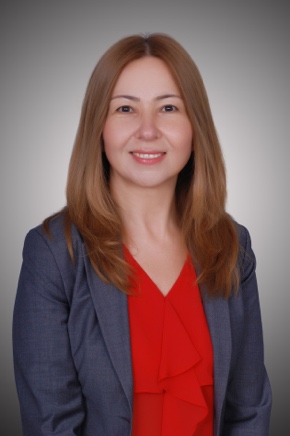 